Государственное казенное общеобразовательное учреждение Краснодарского края специальная (коррекционная)школа – интернат ст-цы Крыловской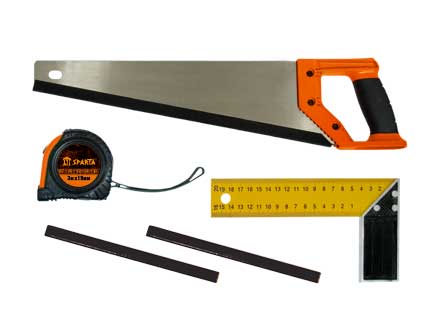 	Разработал:	Учитель столярного дела	Стрежевский Г.Г. 	   ст.КрыловскаяЦели и задачи.
Цель олимпиады:

Выявление и развитие у обучающихся, воспитанников широты и глубины теоретических знаний, практических умений и навыков по трудовому обучению, уровня творческих возможностей.

Основными задачами олимпиады являются:

повышение интереса обучающихся к изучению предмета, применению полученных знаний на практике;

выявление наиболее способных обучающихся, широты кругозора обучающихся, глубины их знаний и практических навыков;

профориентация обучающихся.
Ход мероприятия.I. Организационная часть.II. Основная часть.1.Выбери правильный ответ и подчеркни его.                                                                                                            Основные части рубанка это:                                                                                                                                                     а) колодка, нож, клин, рожок;                                                                                                                                                  б) нож, клин, рожок, носок;                                                                                                                                                       в) рожок, ручка, клин, пятка.       2.Подчеркни правильный ответ.       Непрозрачная отделка столярного изделия это:                                                                                                                                                             а) зачистка шероховатости и удаление пыли с изделия;       б) покрытие изделия масляной краской; в) покрытие изделия лаком.3.Подчеркни деревья, относящиеся к лиственным твёрдым породам.Ель, дуб, липа, клён, ясень, берёза, ольха, рябина, орех, бук, вишня, груша, клён, граб.4.Подчеркни правильный ответ.Для геометрической резьбы по дереву подходит- древесина твёрдых лиственных пород;-древесина мягких лиственных пород;-древесина хвойных пород.5. Напиши названия основных частей токарного станка по дереву._______________________________________________________________________________________________________________________________________________________________________________________________________________________________________________________________          6. Выбери правильный ответ.Табурет состоит из:а) Ножек, крышки, проножек;б) Сиденья, ножек, проножек, царг;в) Боковых стенок, крышки, ножек, царг.	7. Перечислите инструменты, необходимые для изготовления разделочной доски: __________________________________________________________________________________________________________________________________________________________________________8. Обозначь цифрами последовательность изготовления рамки для портрета.Разметка и спиливание углов;Изготовление брусков;Сборка рамки;Разметка и строгание фальца;Подбор материала.9. Закончи поговорку.Без труда не выловишь и рыбку из __________________;Труд человека кормит, а лень  ________________;Где работа там и густо, а в ленивом доме  _______________________;Дитя любит ласку, а станок ______________________;Маленькое дело лучше большого _______________________;Глаза боятся, а руки ____________________;За двумя зайцами погонишься  - ни одного __________________________;Без дела жить – только небо _____________________.10. Вычеркни лишний  инструмент.Линейка – карандаш – ножовка – угольник – рейсмус ;Ножовка – топор – стусло – пила ;Рубанок – шерхебель – стамеска – фуганок; Сверло – коловорот – дрель – рашпиль;Стамеска – молоток – киянка – долото.11. Вычеркни лишние названия частей станка.Сверлильный станок состоит из :Станины, подручника, стола, шпинделя, пиноли, электродвигателя, ременной передачи, вала, патрона с кулачками, ручек подачи сверла, защиты, центра пиноли, пульта управления, передней бабки, задней бабки.III. Заключительная часть.Подведение итогов олимпиады и награждение победителей.